Alternative Energy Sources Concept MapCreate a concept map (like the one the picture) describing the 5 main types of alternative energy sources: solar, wind, geothermal, biofuels, and hydrogen fuel cells. Make sure to include the following information for each type: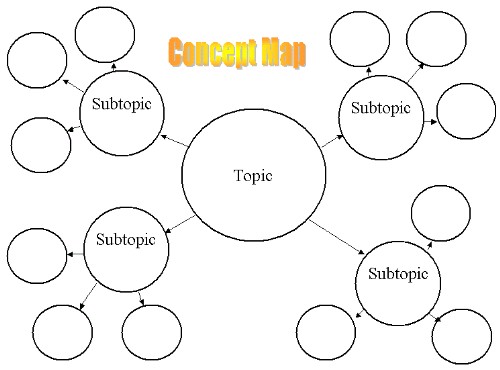 Description of the energy sourceHow it is obtainedWhat is it best used for?Relevant statistics or factsA few advantages and disadvantagesAn illustration with labelsPlease make the map neat and professional looking. Add color to make it more appealing to look at.